.RIGHT SIDE ROCK/RECOVER, ¼ LEFT & RIGHT SIDE ROCK/RECOVER, RIGHT FORWARD ROCK/RECOVER, ½ RIGHT FORWARD SHUFFLELEFT FORWARD ROCK & RECOVER, LEFT COASTER TOUCH, 2 FORWARD CROSS POINTSLEFT FORWARD ROCK & RECOVER, ¼ LEFT SHUFFLE, WEAVE LEFT WITH ½ RIGHT HINGE TURN & LEFT CROSS OVERRIGHT SIDE ROCK & RECOVER, RIGHT SAILOR, ¼ LEFT TURNING COASTER (TOASTER STEP), SKATE FORWARD 2RIGHT FORWARD STEP TOUCH, LEFT BACK SHUFFLE, ¼ RIGHT & RIGHT STEP TOUCH, LEFT FORWARD SHUFFLERIGHT FORWARD ROCK & RECOVER, RIGHT COASTER CROSS, LEFT SIDE ROCK & RECOVER, LEFT BEHIND- ¼ RIGHT - LEFT FORWARDREPEAT COUNTS 33-40RIGHT FORWARD, ½ LEFT TURN, RIGHT FORWARD SHUFFLE, LEFT FORWARD ROCK & RECOVER, LEFT COASTER CROSSREPEATTO ENDFinal time through dance as far as counts 41-46. Change counts 47&48 to behind, side, cross to remain facing front wall, count 49 step right to side and holdA Cowboy And A Dancer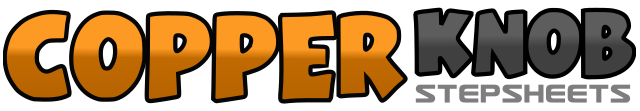 .......Count:64Wall:2Level:Intermediate.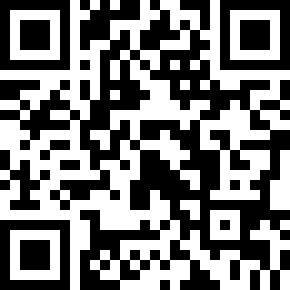 Choreographer:Peter Metelnick (UK) & Alison Metelnick (UK)Peter Metelnick (UK) & Alison Metelnick (UK)Peter Metelnick (UK) & Alison Metelnick (UK)Peter Metelnick (UK) & Alison Metelnick (UK)Peter Metelnick (UK) & Alison Metelnick (UK).Music:A Cowboy And A Dancer - Tracy ByrdA Cowboy And A Dancer - Tracy ByrdA Cowboy And A Dancer - Tracy ByrdA Cowboy And A Dancer - Tracy ByrdA Cowboy And A Dancer - Tracy Byrd........1-6Rock right to side, recover to left, turn ¼ left and rock right to side, recover to left, rock right forward, recover to left7&8Turn ½ right and step right forward, step left together, step right forward1-2Rock left forward, recover to right3&4Step left back, step right together, touch left to side5-8Cross left over right, touch right to side, cross right over left, touch left to side1-2Rock left forward, recover to right3&4Turn ¼ left and step left to side, step right together, step left to side5-8Cross right over left, turn ¼ right and step left back, turn ¼ right and step right to side, cross left over right1-2Rock right to side, recover to left3&4Cross right behind left, step left to side, step right to side5&6Turn ¼ left and step left back, step right together, step left forward7-8Skate right forward, skate left forward1-2Step right forward, touch left behind right3&4Step left back, step right together, step left back5-6Turn ¼ right and step right to side, touch left together7&8Step left forward, step right together, step left forward1-2Rock right forward, recover to left3&4Step right back, step left together, cross right over left5-6Rock left to side, recover to right7&8Cross left behind right, turn ¼ right and step right forward, step left forward1-2Step right forward, touch left behind right3&4Step left back, step right together, step left back5-6Turn ¼ right and step right to side, touch left together7&8Step left forward, step right together, step left forward1-2Step right forward, turn ½ left (weight to left)3&4Step right forward, step left together, step right forward5-6Rock left forward, recover to right7&8Step left back, step right together, cross left over right